Task 28 – CoinsInformation about the taskSkills assessed by the taskScoringQuestionLevel of difficultyNational curriculum mathematical contextText typeQuestion types28. CoinsTrial:High (Q28.1)Patterns and relationships, understand number and notation, understand and use money, calculate in a variety of ways, understand and use measures.Medium length text with mathematical data and pictures to interpret.Calculations required.Thinking skills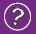 Literacy & communication skills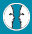 PlanAsking questionsActivating prior skills, knowledge and understandingGathering informationDetermining the process/method and strategyDevelop Thinking logically and seeking patternsConsidering evidence, information and ideasMonitoring progressReflectReviewing outcomes and success criteriaReviewing the process/methodEvaluate own learning and thinkingReadingLocating, selecting and using              information using reading strategiesResponding to what has been readWritingOrganising ideas and informationWider communication skillsCommunicating informationPlanAsking questionsActivating prior skills, knowledge and understandingGathering informationDetermining the process/method and strategyDevelop Thinking logically and seeking patternsConsidering evidence, information and ideasMonitoring progressReflectReviewing outcomes and success criteriaReviewing the process/methodEvaluate own learning and thinkingNumeracy Skills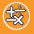 PlanAsking questionsActivating prior skills, knowledge and understandingGathering informationDetermining the process/method and strategyDevelop Thinking logically and seeking patternsConsidering evidence, information and ideasMonitoring progressReflectReviewing outcomes and success criteriaReviewing the process/methodEvaluate own learning and thinkingUsing mathematical informationUsing numbersGathering informationCalculateUsing the number systemUsing a variety of methodsInterpret & present findingsRecording and interpreting data and presenting findingsCoins scoring 28.1Full credit: 15 – 20 – 26 – 34 – 45. It is possible that the response could be presented as actual drawings of the coins of the correct diameters. This should be coded as 1 as well.Partial credit: Gives a set of coins that satisfy the three criteria, but not the set that contains asmany coins as possible, e.g., 15 – 21 – 29 – 39, or 15 – 30 – 45ORThe first three diameters correct, the last two incorrect (15 – 20 – 26 - )ORThe first four diameters correct, the last one incorrect (15 – 20 – 26 – 34 - )No credit: Other responses and missing.To answer the question correctly students have to draw on skills from the connections competency cluster.